知和环保科技有限公司招聘简章公司简介 知和环保科技有限公司注册资金5000万元，国家高新技术企业 ，中国石油和石化工程研究会石油化工技术装备专业委员会理事单位，低浓度厌氧处理技术及深度脱氮技术中心，河南省环保产业协会副会长单位，河南省环境保护协会污水脱氮技术专业委员会主任单位。公司核心技术团队普遍具有国外留学经历，并具有丰富的工程经验，并对环保技术现状及国内市场有着深刻理解，团队成员以研发人员为主。我们的“企业基因”引导着公司逐渐形成“发现技术难点－－全球寻找技术研究团队－－共同研发－－工程应用”的合作模式。现已和2011年诺贝尔化学奖获得者Dan Shechtman教授，美国科学院院士、美国哥伦比亚大学Somasundaran教授，美国工程院院士、美国加州理工学院Michael Hoffmann教授以及世界顶尖环保技术专家及其团队开展了卓有成效的合作。公司研发的技术“源于自然，服务自然”，公司秉承开发最“环保”的环保技术的理念，利用自然界中微生物，在废水的“总氮的去除”，“厌氧深度处理”，两个方面实现了重大突破，大幅降低了污水处理费用。公司主要商务模式有：环保工程总承包、核心设备销售、脱氮菌种销售、环保设施的委托运营等。招聘岗位：环保工艺工程师6人、环保运营工程师6人、环保研发工程师3人、环保工程项目经理3人、环保菌剂研发程师2人联系方式：  1.招聘电话：18037312432   0371-668822002.招聘邮箱：bodcod@126.com（邮件主题：毕业年份+专业+学校+姓名）3.公司地址：郑州市高新区冬青街26号河南省电子商务产业园5号楼11014.公司网址：http://www.zhihehuanbao.com/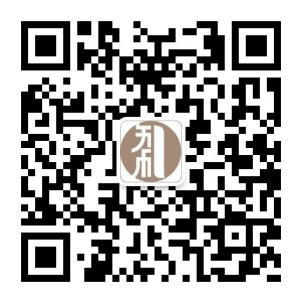                                         了解更多：扫我 ！岗位描述（全职）职位职位描述应聘条件基本要求环保菌剂研发工程师1、根据公司技术需要或市场开拓需要，承担或参与各类环境治理微生物制剂的研发课题；并根据课题搜集科技文献以及其他相关信息，对给定的课题进行跟踪研究，分阶段提交报告；2、建立微生物数据库，并根据研发成果指导微生物制剂生产及微生物制剂应用；3、完成微生物制剂开发工作，并将其创新成果转化为专利；4、为销售部门提供技术支持，与客户进行技术交流工作；5、参与外部课题的申报与实施，参与公司其他科技创新相关工作；6、协调其他部门，完成相关技术培训材料的编写；1、本科专业为生物技术或生物工程等生物相关专业，硕士期间课题从事微生物研究方向（环境微生物方向、微生物制剂方向优先），愿意从事环保行业；2、熟练掌握菌种的培养、鉴定、富集保藏的知识和技术，熟练完成微生物检验，精通微生物学知识；3、具备独立工作能力，能够撰写专利、项目书和技术报告，了解废水处理工艺；4、熟悉工业微生物研究及生产使用过程中相关国家法律法规等规定；5、具有良好的团队合作精神及沟通能力，具有良好的身体素质；6、吃苦耐劳，能适应出差；7、工作能力及工作经验匹配度佳者可面议；8、有大型菌剂生产企业工作经验者优先；9、有分子生物学（PCR、q-PCR等）操作经验者优先。1、本科及以上学历；2、微生物学、生物工程、发酵工程等相关专业环保研发工程师1、阅读和理解污水处理方向的中英文文献、书籍等，深入了解水处理技术前沿；2、根据公司发展方向，进行水处理技术方面的实验室研究，现场中试研究，论文撰写，专利撰写和申请；3、污水处理工程现场的运行数据及状况的分析；4、污水处理新技术的设计、应用。1、大学本科及以上学历，环境工程、环境科学、给排水相关专业；2、对专业知识有较深了解；3、英语精通，有较强的英文文献阅读和撰写能力；4、能长期进行实验室试验研究5、对研发工作感兴趣1、硕士及以上学历；2、环境工程、环境科学、给排水等环保工艺工程师1、独立完成污水处理项目的前期调研、水质分析、小试实验；2、独立完成污水处理项目设计计算、设备选型、方案编制、成本核算；3、独立完成工艺专业的图纸绘制及对其它附属专业的条件对接；4、独立完成项目销售过程中的技术支持；5、独立完成项目实施过程中技术问题的处理及解决；6、具有持续学习能力。1、环境工程、环境科学、给排水工程等相关专业毕业；2、有污水项目设计经验优先；3、有污水处理现场工作经验优先；4、对污水处理各类工艺、相关设备选型有较深的理解；5、具有较强的语言表达能力；6、具有专利编写经历人员优先；7、能够出差到项目现场。1、本科及以上学历；2、环境工程、环境科学、给排水等环保运营工程师1、独立完成污水处理项目的调试管理、运行管理、水质分析；2、独立完成项目运行过程中与业主的沟通对接；3、组织完成项目现场的各类小试实验；4、对项目设计提出改进意见；5、独立完成项目运行过程中资料编制整理工作；6、具有持续学习能力。1、环境工程、环境科学、给排水工程等相关专业毕业；2、有污水项目设计经验优先；3、具有良好的读图能力；4、对污水处理常规设备运行维护具有较深的了解；5、对各类污水处理工艺有较深理解；6、具有良好的交流沟通能力；7、能够适应长期出差。1、本科及以上学历；2、环境工程、环境科学、给排水等环保工程项目经理1、负责污水处理项目实施管理工作，按要求完成项目安全、质量、工期、成本控制目标；2、熟悉各类施工方法的原理、施工及验收规范，熟练掌握土建施工、机电安装等各类施工方法；3、负责施工过程中各类施工问题的处理解决；4、负责施工过程中资料的组织整理；5、负责施工过程中与业主单位的沟通对接；6、具有持续学习能力。1、一到三年项目施工管理经验，有污水处理项目施工经验者优先；2、熟悉各类施工方法的原理、施工规范及验收规范，熟练掌握土建施工、机电安装、管道施工等各类施工方法，具有非标罐体及非标反应器加工制作经历者优先；3、具有项目预算及成本核算能力；4、能够适应长期出差。1、本科及以上学历；2、环境工程、环境科学、给排水等